AUTOSTRADE PER L’ITALIA S.P.A.Società soggetta all’attività di direzione e coordinamento di Atlantia S.p.A.DOMANDA DI MANIFESTAZIONE DI INTERESSEPROCEDURA PER L’AFFIDAMENTO DI INTERVENTI DI SISTEMAZIONI IDRAULICHE E DI BONIFICA, OPERE FLUVIALI E SPONDALI, E RELATIVE OPERE DI COMPLETAMENTO QUALI SISTEMAZIONE RILEVATI IN GENERE E RIPRISTINO SISTEMAZIONE IDRAULICA, NEL TRATTO DI COMPETENZA DELLA DT6 DI CASSINO – (CATEGORIE SOA OG8-OG3)CODICE APPALTO n. 011/CA/20Domanda di manifestazione d’interesse da invitare alla successiva fase della procedura di affidamento ex art 1, comma 2 lettera b), della L. 120/2020 per la stipula di un Accordo Quadro ai sensi dell’art. 54 comma 4 del Codice concluso con due operatori economici. Spett.leAutostrade per L’Italia S.p.A.Direzione VI Tronco CassinoKM. 3+500 03043 CASSINO (FR)Il sottoscritto ...........................................................................................................................Nato il .................................................. a ................................................................................In qualità di ............................................................................................................................Dell’Impresa ...........................................................................................................................Con sede in ...........................................................................................................................C.f. ...........................................................................................................................................P. IVA ..............................................................................................................................Tel ....................................................................... fax ...............................................................indirizzo MAIL ………………………………………………………………………………..indirizzo posta elettronica certificata PEC......................................................................................DICHIARAdi manifestare l’interesse a presentare offerta alla procedura di affidamento in oggetto e che intende partecipare come:          Impresa singolaOppure Capogruppo di RTI/consorzio/GEIE di tipo orizzontale/verticale/misto costituito fra le imprese: ............................................................................................................................................;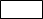 Oppure         Capogruppo di RTI/consorzio/GEIE di tipo orizzontale/verticale/misto da costituirsi fra le imprese: .......................................................................................................;Oppure         Mandante di RTI/consorzio/GEIE di tipo orizzontale/verticale/misto costituito fra le imprese:............................................................................................................................................;Oppure          Mandante di RTI/consorzio/GEIE di tipo orizzontale/verticale/misto da costituirsi fra le imprese: ....................................................;Oppure          Impresa singola avvalendosi della seguente Impresa singola/RTI/consorzio/GEIE ...........................................................................................................................................;Oppure          altro ............................................................................................................................................;DICHIARA ALTRESI’:L’ assenza dei motivi di esclusione dall’art. 80 del D.lgs. 50/2016 s.m.i.;Che l’Impresa è iscritta nel registro delle imprese della Camera di Commercio, Industria, Artigianato e Agricoltura della Provincia di ............................................. per le seguenti attività……….. (descrizione attività che deve essere corrispondente a quella oggetto dell'appalto) precisando gli estremi di iscrizione (numero e data), la forma giuridica nonché i nominativi, le qualifiche, le date di nascita e residenza dei titolari, soci, direttori tecnici soci accomandatari e amministratori muniti di rappresentanza (allega copia sottoscritta digitalmente dal Legale Rappresentante. In caso di RTI una per ogni Impresa).di aver ricevuto l’informativa sul trattamento dei dati personali ai sensi e, per gli effetti dell’articolo 13 del Regolamento Europeo 2016/679 (GDPR), di cui all’Allegato E, presta il consenso per quanto riguarda il trattamento dei propri dati giudiziari sempre nei limiti in cui il trattamento sia strumentale alla specifica finalità perseguita di cui al punto 3 della stessa informativa.Che l’Impresa è in possesso dei seguenti requisiti: dei requisiti di ordine generale di cui all’art. 80 del Codice;attestazione SOA (art. 84 del Codice) in corso di validità che documenti il possesso della qualificazione in categorie e classifiche adeguate ai lavori da assumere, ovvero il possesso della Cat. SOA OG8 non inferiore alla Classifica V e della Cat. SOA OG3 non inferiore alla Classifica III.(eventuale, se richiesti requisiti di cui al punto 3 a) In caso di RTI/consorzio/GEIE) si dichiara che il requisito di cui al punto 3.a) è posseduto ………………….;(eventuale, se richiesti requisiti di cui al punto 3 b) In caso di RTI/consorzio/GEIE) si dichiara che il requisito di cui al punto 3.b) è posseduto nella seguente configurazione:che soddisfa l’importo 1. della cat. OG8 pari a € 4.240.000 e 2. della cat. OG3 pari a € 1.060.000.N.B. replicare in caso di indicazione di più requisiti di cui al punto 3LUOGO E DATA ………………………………………………………………….Documento informatico firmato digitalmente ai sensi del D.lgs. 82/2005 s.m.i. e norme collegate, il quale sostituisce il documento cartaceo e la firma autografa.N.B.:Tutte le dichiarazioni sostitutive richieste ai fini della partecipazione alla presente indagine di mercato devono essere rilasciate, dal Legale Rappresentante, ai sensi degli artt. 46 e 47 del D.P.R. 28 dicembre 2000, n. 445 e s.m.i. con la sottoscrizione digitale del dichiarante; a tale fine le stesse devono essere corredate dalla copia digitale di un documento di riconoscimento del dichiarante, in corso di validità; è sufficiente una sola copia del documento di riconoscimento anche in presenza di più dichiarazioni su più documenti distinti.In caso di RTI costituiti o Consorzio, a pena d’esclusione, la domanda di partecipazione dovrà essere sottoscritta dal legale rappresentante dell’impresa mandataria in nome e per conto di tutti i soggetti componenti e in caso di Consorzio dal legale rappresentante. In caso di RTI non costituiti, a pena di esclusione, la domanda di partecipazione dovrà essere compilata e sottoscritta dai legali rappresentanti di tutte le imprese raggruppande, con l’indicazione della impresa mandataria e della impresa/e mandante/iSOA OG8 Classifica VSOA OG3 Classifica IIIMandataria ……Indicare SOA e classifica e % di partecipazioneIndicare SOA e classifica e % di partecipazioneMandante ……Indicare SOA e classifica e % di partecipazioneIndicare SOA e classifica e % di partecipazioneMandante ……Indicare SOA e classifica e % di partecipazioneIndicare SOA e classifica e % di partecipazioneMandante ……Indicare SOA e classifica e % di partecipazioneIndicare SOA e classifica e % di partecipazione